MOORGATE PRIMARY SCHOOL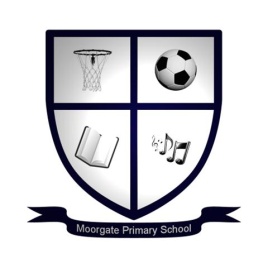 JOB DESCRIPTIONThe post holder may reasonably be expected to undertake other duties commensurate with the level of responsibility that may be allocated from time to time.MOORGATE PRIMARY SCHOOLPERSON SPECIFICATIONDepartmentEducation & cultureJob TitleEarly Years WorkerGradeGRADE C ScP 3-6 (Pro RATA)Primary Purpose of the JobTo work with and supervise individuals and groups of children under the direction/instruction of senior management staff, inclusive of specific individual learning needs, enabling access to learning for all children and assistance and support for behaviour.Responsible toHead TeacherResponsible forn/aPrincipal ResponsibilitiesProvide support for the children, and learning in schoolMAIN DUTIESMAIN DUTIES1.Support for the ChildEstablish good working relationships with children, acting as a role modelBe aware of and respond appropriately to individual children’s needs ensuring effective interactionPromote inclusion and acceptance of all childrenEncourage children to interact with others and engage in activitiesPromote self-esteem and independence2Support for learningReport children’s achievements, progress and issues as appropriate in agreed formatUndertake record keeping and assessment for childrenPromote positive behaviour, supporting children to understand and manage their feelingsManage pupil behaviour in line with school policy and ensure reports are made in agreed school formatEstablish constructive relationships with parents/carers.Celebrate children’s achievements and support them to see themselves reflected in the setting through displaysPrepare Classroom as directed for lessons and clear afterwardsProvide minimal clerical/administration support (e.g. photocopying, typing, filing, collecting money etc)3Support for the curriculumTo support children in activities/learning programmes, taking into account children’s learning and age and stage of development under the direction of the line manager.Prepare, maintain and use equipment/resources required to offer a stimulating and challenging learning environment.4Support for the schoolBe aware of and comply with school policies and procedures relating to child protection, health, safety and security, confidentiality and data protection.  Report all concerns to the appropriate person (as named in the policy concerned)Contribute to the school ethos, aims and development/improvement plansAppreciate and support the role of other professionalsAttend relevant meetings as requiredParticipate in training and other learning activities as requiredAssist with the supervision of children out of session time, including before and after school if appropriate and within working hoursAccompany teaching staff and children on visits, trips and out of school activities as requiredCustomer Care - To provide quality services which our school community wants and needs.  To foster and develop relationships on trust and respect, whereby stakeholders can confidently express opinions and ideas.  To work with our community and do what needs to be done to meet their needs.  To inform your manager about what customers say in relation to the services delivered.Develop oneself and others - To make every effort to access development opportunities and ensure you spend time with your manager identifying your development needs through your appraisal.  To be ready to share learning with othersValuing Diversity -To accept everyone has a right to his or her distinct identity.  To treat everyone with dignity and respect, and to ensure that what all our customers tell us is valued by reporting it back into the organisation.  To be responsible for promoting and participating in the achievement of the departmental valuing diversity action plan.Date Job Description prepared/updatedJune 2013Job Description prepared byDebra Hopwood (Head Teacher)DepartmentEducation & cultureJob TitleEarly years workeR, Grade 3STAGE ONEDisabled Candidates are guaranteed an interview if they meet the essential criteriaMINIMUM ESSENTIAL REQUIREMENTSMINIMUM ESSENTIAL REQUIREMENTSMETHOD OF ASSESSMENT1.	Skills and Knowledge1.	Skills and Knowledge1.	Skills and Knowledge1.1Ability to work effectively within a team environment, understanding classroom roles and responsibilitiesApplication Form/Interview1.2Ability to build effective working relationships with all children and colleaguesApplication Form/Interview1.3Ability to promote a positive ethos and role model positive attributesApplication Form/Interview1.4Good personal literacy and numeracy and ICT skillsApplication Form1.5General understanding of school curriculum and other basic learning programmes/techniques (within specified age range/subject area)Application Form/Interview1.6General awareness of inclusion, especially within a school settingInterview1.7Effective use of ICT to support learningApplication Form/Interview1.8Customer Care - Listen and respond to members of the school community, seek out innovative ways of consultation Network with others to develop services for the benefit of the service users.Application Form/Interview1.9Valuing Diversity - Listen, support and monitor the diverse contributions made to service development without prejudice.  Challenge behaviours and processes, which do not positively advance the diversity agenda whilst being prepared to accept feedback about own behaviour.  Recognise people’s strengths, aspirations and abilities and help to develop their potential.  Understand how Valuing Diversity can improve our ability to deliver better services and reduce disadvantage.Application Form/Interview1.10Developing Self and Others - Ability to question, and request right training and development that links to the post, to seek opportunities that add to skills and knowledge, to respond positively to opportunities that arise. And to support others’ learning and share learning with othersApplication Form/Interview2.	Experience/Qualifications/Training etc.2.	Experience/Qualifications/Training etc.2.	Experience/Qualifications/Training etc.2.1NVQ2 or equivalent.Application Form2.2At least 1 years’ experience of working with young children in a learning/caring environment.Application Form2.3Willingness to participate in relevant training and development opportunitiesApplication Form/Interview3.	Work Related Circumstances – Professional Values & Practices3.	Work Related Circumstances – Professional Values & Practices3.	Work Related Circumstances – Professional Values & Practices3.1High expectations of all children; respect for their social, cultural, linguistic, religious and ethnic background and a commitment to raising their educational achievementsApplication Form & Interview3.2Ability to build and maintain successful relationships with children, treat them consistently, with respect and consideration and demonstrate concern for their development as learnersApplication Form & Interview3.3Demonstrate and promote the positive values, attitudes and behaviour they expect from the children with whom they workApplication Form & Interview3.4Ability to work collaboratively with colleagues and carry out role effectively, knowing when to seek help and adviceApplication Form & Interview3.5Able to liaise sensitively and effectively with parents and carers recognising their role in children learningApplication Form & Interview3.6Able to improve their own practice through observations, evaluations and discussion with colleagues.Application Form & InterviewNote to Applicants: Please try to show in your application form, how best you meet these requirementsDate Person Specification prepared/updatedJune 2013Person Specification prepared byDebra Hopwood (Head Teacher)